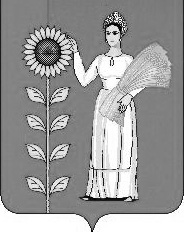 ПОСТАНОВЛЕНИЕАДМИНИСТРАЦИИ СЕЛЬСКОГО ПОСЕЛЕНИЯ ТИХВИНСКИЙ СЕЛЬСОВЕТ ДОБРИНСКОГО МУНИЦИПАЛЬНОГО РАЙОНА ЛИПЕЦКОЙ ОБЛАСТИ РОССИЙСКОЙ ФЕДЕРАЦИИ 14.12.2015г			д.Большая Плавица			№ 48О мерах по обеспечению пожарной  безопасности объектов и населенных пунктов на территории сельского поселения Тихвинский сельсовет в зимний период 2015-2016 годов       В целях предупреждения пожаров и обеспечения безопасности людей в зимний период 2014-2015 годов на территории сельского поселения Тихвинский сельсовет, руководствуясь Федеральным законом  от 21.12.1994 года № 69-ФЗ «О пожарной безопасности», Правилами противопожарного режима  в Российской Федерации, утв. Постановлением  Правительства Российской Федерации от 25.04.2012 года №390 «О противопожарном режиме», Постановлением администрации Добринского муниципального района от 11.12.2015года №794 «Об обеспечении пожарной безопасности» объектов  и населенных пунктов в зимний  период 2015-2016 годов», Уставом сельского поселения Тихвинский сельсовет, администрация сельского поселения Тихвинский сельсоветПОСТАНОВЛЯЕТ:1.Утвердить План мероприятий по обеспечению пожарной безопасности  объектов и населенных пунктов в зимний период  2015-2016 годов (Приложение №1).2.Создать комиссию по организации и проведению проверки готовности жилья социально не защищенных  категорий граждан, многодетных семей и лиц, злоупотребляющих алкоголем к зимнему периоду 2015-2016 годов. (Приложение №2)3. Главе сельского поселения совместно специалистом, уполномоченным на решение  задач в области ГО и ЧС и пожарной безопасности (Сигорская Е.В.)      3.1. Провести проверку технического состояния  противопожарного водоснабжения.      3.2. Организовать проверку противопожарного  состояния объектов социальной направленности  и жилищного фонда.       4. Контроль за исполнением настоящего постановления  оставляю за собой.Глава  администрации                                                                                                                    сельского   поселения                                                                                                                   Тихвинский сельсовет                                                               А.Г.Кондратов Приложение №1к постановлению администрации сельского поселения Тихвинский сельсовет от 14.12.2015г №48План мероприятий по обеспечению пожарной безопасности  объектов и населенных пунктов в зимний период 2015-2016 годовПриложение №2к постановлению администрации сельского поселения Тихвинский сельсовет от 14.12.2015г №48Состав комиссии по организации и проведению проверки готовности жилья социально незащищенных категорий граждан, многодетных семей и лиц, злоупотребляющих алкоголем к зимнему периоду 2015-2016 годовПредседатель комиссии – Кондратов А.Г.- глава сельского поселенияЧлены комиссии: 1.Сигорская Е.В. – специалист администрации; ответственный по делам ГО ЧС и пожарной безопасности         2.Панина Л.В. – И.о.заместителя директора филиала МБОУ гимназии с.Ольговка в д.Большая Плавица.         3.Хромченков В.А. – участковый инспектор полиции (по согласованию).         4. Долматова И.И. – соцработник ОБУ «Центр социальной защиты населения по Добринскому району».         5. Гордиенко Н.А. - соцработник ОБУ «Центр социальной защиты населения по Добринскому району».         6.Сошникова О.В. - соцработник ОБУ «Центр социальной защиты населения по Добринскому району».          7. Зайцева Е.А. - соцработник ОБУ «Центр социальной защиты населения по Добринскому району».№п/пНаименование мероприятияСроки исполненияОтветственный№п/пНаименование мероприятияСроки исполнения1Проверка жилья социально не защищенных категорий граждан , многодетных семей и лиц, злоупотребляющих алкоголем на предмет соблюдения требований пожарной безопасности и инструктажа  о возможных рисках  в случае  несоблюденияДо 20.12.2015гКондратов А.Г. Сигорская Е.В. Хромченков В.А.2Провести проверку водоисточников  для целей наружного пожаротушения: артскважины, водонапорные башни, пожарные гидранты, пирсы для забора воды.До 15.12.2015гКондратов А.Г.3Организовать обучение населения мерам пожарной безопасности и проведение противопожарной пропаганды в области пожарной безопасности.На постоянной основе Сигорская Е.В.4Организовать работу по беспрепятственному проезду пожарной техники к месту пожараНа постоянной основеКондратов А.Г.5Провести проверку систем связи и оповещения на случай возникновения пожаров До 15.12.2015гСигорская Е.В.6Проведения классных часов по мерам пожарной безопасностиДо 15.12.2014гПанина Л.В.7Проверка помещений социально – значимых объектов на предмет соблюдения пожарной безопасности До 22.12.2015гКондратов А.Г.Сигорская Е.В.8Организация дежурств членов добровольной пожарной охраныНа постоянной основе Кондратов А.Г.9Провести обследование подвалов, чердаков, пустующих ферм и жилых домовДо 15.12.2015гКондратов А.Г. Сигорская Е.В. Хромченков В.А.